Dokumenttyp: Uppdragsbeskrivning Lagledare Fotboll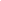 Informationsnivå: StyrelseDatum:	2019-03-02Alla förtroendevalda skall följa Braås GoIFs stadgar och efter bästa förmåga bidra till klubbens fortlevnad och expansion. Stämma av/ordna domareOrdna ev tvättschema/körschemaKontakta motståndarlag innan matchHa den mer administrativa rollenKontaktperson för laget utåtTa hand om motståndare/domare vid matchSätta ihop arbetsschema till hemmamatcher och arbetsbeskrivninigSkriva ut matchrapportLägga in laget i Fogisordna föräldramötedialog med sektionsansvariguppdatera hemsidanse till att alla uppgifter är rättHa koll på medlemsavgifterCuperResultatrapporteringge feedback till sektionsansvarig om hur många som ska ha plaketterÅrsklocka:JanuariFebruariMarsAprilMajJuniJuliAugustiSeptemberOktoberNovember December1 timme/vecka